Table 1S. Determination of molecular characteristics, subtypes, and molecular patterns by focus and patient, presented by concordance pattern of all molecular characteristics in prostatic foci by patientP: Patient. Dx: Diagnosis. F: TMPRSS2-ERG fusion. HGPIN: High-grade prostatic intraepithelial neoplasia (preneoplastic lesion). GL: Gleason pattern. LN: Lymph node (regional metastasis). Color pattern of gene expression or fusion: black: highly expressed (>1.20) or presence of fusion; medium gray: normally expressed (between 0.80-1.20); and white: lowly expressed (<0.80). The lower small table shows patient molecular patterns (PMP). These PMP were assigned considering whether any of the samples analyzed (prostatic or node samples) presented (+) the molecular subtype that favored progression (ERG(+), EZH2 high, NKX3.1 low, SPINK-1 high) or not (-). Fusion was not considered for PMP because ERG high include it. Color pattern of PMP: each color represents a different pattern. Eight different patterns were found: five ERG(+) (blue) and three ERG(-) (green). The most frequent patterns were ERG(+) in 17 patients (85%) and the most frequent pattern was the darkest blue pattern: ERG(+)/EZH2/NKX3.1/SPINK-1 (in 8 patients). The ERG(-) patterns were found in 3 patients (15%) and are colored in green; all of these are different.Table 2S. Clinicopathological and molecular characteristics of the 20 patients analyzed by presence of the ERG subtype          IQR: Interquartile range; SD: Standard deviation, RP: Radical prostatectomy.Table 3S. Clinicopathological and molecular characteristics of the 20 patients analyzed by presence of the EZH2 subtype          IQR: Interquartile range; SD: Standard deviation; RP: Radical prostatectomy.Table 4S. Clinicopathological and molecular characteristics of the 20 patients analyzed by presence of the NKX3.1 subtype              IQR: Interquartile range; SD: Standard deviation; RP: Radical prostatectomy.Table 5S. Clinicopathological and molecular characteristics of the 20 patients analyzed by presence of the SPINK-1 subtype          IQR: Interquartile range; SD: Standard deviation; RP: Radical prostatectomy.ConcordantConcordantConcordantConcordantConcordantConcordantConcordantPartially concordantPartially concordantPartially concordantPartially concordantPartially concordantPartially concordantPartially concordantDiscordantDiscordantDiscordantDiscordantDiscordantDiscordantDiscordantPDxFRelative expressionRelative expressionRelative expressionRelative expressionPDxFRelative expressionRelative expressionRelative expressionRelative expressionPDxFRelative expressionRelative expressionRelative expressionRelative expressionPDxFERGEZH2NKX3.1SPINK-1PDxFERGEZH2NKX3.1SPINK-1PDxFERGEZH2NKX3.1SPINK-11GL3+719.8131.6124.8189.74GL3-7.503.957.380.0110HGPIN+25.670.252.455.871GL3+433.5158.5256.5680.94GL4-13.063.237.050.0110GL3+8.572.911.292.861GL4+17.541.702.729.194GL5-3.167.182.301.5210GL4+25.130.272.286.341PMP++-+4LN-124.7740.680.045.6710GL4-0.640.072.740.712HGPIN-0.033.4621.550.184PMP++++10PMP++-+2GL3-0.026.1513.230.075HGPIN-1.440.380.080.4211HGPIN-0.563.430.000.472GL3-0.012.576.760.025GL3-213.7064.89100.9024.4811GL3+15.418.251.841.892GL4-0.012.495.570.035GL4-16.6312.3311.9658.2011GL4+1.0111.001.420.472PMP-+--5LN-134.1626.750.010.1711LN-1.403.250.204.323HGPIN-0.130.233.390.575PMP++++11PMP++++3GL3-0.030.191.900.526HGPIN-9.470.100.170.1012HGPIN-6.601.220.671.023GL4-0.240.202.240.406GL3+14.560.020.150.0212GL3-13.380.011.162.223LN-3.331.740.000.436GL4+1.340.040.070.0112GL4-6.161.911.731.133PMP+++-6GL5+675.405.470.431.0812LN+12.952.130.161.066PMP+++-12PMP++++7GL4-0.450.210.8452.3913HGPIN-0.620.314.110.317GL4-0.700.170.6512,7813GL3-0.200.080.310.087GL5-0.260.260.4811,3913GL4+3.430.302.110.487GL5-0.630.090.1514,6413LN+1.270.060.300.217GL5+1.400.080.1839,8213PMP+-+-7LN-1.220.040.001.3414HGPIN+2.160.810.220.647PMP+-++14GL3+5.780.500.280.508HGPIN-0.35191.100.403.4014GL4+5.640.970.490.598GL3-0.0474.141.082.3114LN-1.480.610.357.938GL3-0.6837.902.730.5114PMP+-++8GL4-0.2940.072.210.0715HGPIN-6.371.090.610.268GL4-0.2627.842.700.0215GL3+43.550.440.301.358PMP-+++15GL4+37.502.080.740.739HGPIN-0.8448.160.9955.3915PMP++++9GL3-0.013.1511.730.0516HGPIN-0.370.571.380.979GL3-0.042.652.380.0716GL3+13.551.050.542.029GL4-0.1413.433.840.5816GL4+11.690.625.171.749PMP-+-+16GL5+111.741.441.182.1016LN-8.910.120.072.7416PMP++++17HGPIN-1.982.070.610.0017GL3-0.000.060.290.04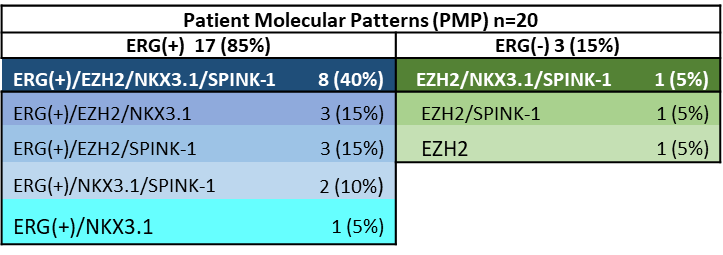 17GL4-2.268.400.700.0217GL5-0.270.700.350.0017LN-1.162.240.010.1817PMP+++-18HGPIN+4.751.781.241.1918GL3+3.880.921.2713.5718GL4-2.360.120.8912.7018LN-1.271.970.851.1718PMP++-+19HGPIN-0.380.111.140.4819GL3-0.210.240.520.1219GL4-0.912.712.330.6519LN+1.435.900.741.5519PMP++++20HGPIN+1.993.541.600.1220GL3-0.843.340.111.6020GL4-0.362.230.691.6720LN+1.300.910.111.9320PMP++++CharacteristicERG SubtypeERG Subtypep-valueCharacteristicPositive (n = 14)Negative(n = 6)p-valueAge of diagnosis (years)   Median [IQR]66.5 [6.50]56.0 [15.2]0.432Prediagnosis_PSA, ng/ml   Median [IQR]15.0 [14.0]9.84 [8.33] 0.629Gleason score, n (%)   713 (68.4)6 (31.6)1.00   8 1 (100)0 (0.00)Gleason grade group, n (%)   G23 (60.0)2 (40.0)1.00   G310 (71.4)4 (28.6)   G41 (100)0 (0.00)Tumoral percentage (%)   Mean ± SD39.6 ± 20.638.7 ± 17.30.926Index diameter   Mean ± SD2.04 ± 0.511.85 ± 0.410.443Margin status in RP, n (%)   Positive11 (68.8)5 (31.2)1.00   Negative3 (75.0)1 (25.0)Perineural invasion, n (%)   Intraprostatic5 (62.5)3 (37.5)0.642   Intraprostatic + extraprostatic9 (75.0)3 (25.0)Lymphovascular invasion, n (%)   Yes7 (70.0)3 (30.0)1.00   No6 (66.7)3 (33.3)   Unknown1 (100)0 (0.00)Pathologic stage.pT, n (%)   2c-3a5 (71.5)2 (28.6)1.00   3b9 (69.2)4 (30.8)Pathologic stage.pN, n (%)   02 (50.0)2 (50.0)0.549   112 (75.0) 4 (25.0)EZH2, n (%)   Positive10 (66.7)5 (33.3)1.00   Negative4 (80.0)1 (20.0)NKX3.1, n (%)   Positive7 (77.8)2 (22.2)0.642   Negative7 (63.6)4 (36.4)SPINK-1, n (%)   Positive10 (83.3)2 (16.7)0.161   Negative4 (50.0)4 (50.0)Molecular_concordance, n (%)   Concordant1 (33.3)2 (66.7)0.216   Partially concordant4 (66.7)2 (33.3)   Discordant9 (81.8)2 (18.2)CharacteristicEZH2EZH2p-valueCharacteristicPositive (n = 15)Negative(n = 5)p-valueAge of diagnosis (years)   Median [IQR]66.0 [16.5]66.0 [3.00]0.484Prediagnosis_PSA, ng/ml   Median [IQR]15.6 [12.9]8.00 [5.90] 0.179Gleason score, n (%)   715 (78.9)4 (21.1)0.250   8 0 (0.00)1 (100)Gleason grade group, n (%)   G24 (80.0)1 (20.0)0.311   G311 (78.6)3 (21.4)   G40 (0.00)1 (100)Tumoral percentage (%)   Mean ± SD39.3 ± 18.839.4 ± 22.70.989Index diameter   Mean ± SD1.99 ± 0.461.94 ± 0.580.836Margin status in RP, n (%)   Positive12 (75.0)4 (25.0)1.00   Negative3 (75.0)1 (25.0)Perineural invasion, n (%)   Intraprostatic6 (75.0)2 (25.0)1.00   Intraprostatic + extraprostatic9 (75.0)3 (25.0)Lymphovascular invasion, n (%)   Yes8 (80.0)2 (20.0)1.00   No7 (77.8)2 (22.2)   Unknown0 (0.00)1 (100)Pathologic_stage.pT, n (%)   2c-3a6 (85.7)1 (14.3)0.613   3b9 (69.2)4 (30.8)Pathologic_stage.pN, n (%)   03 (75.0) 1 (25.0)1.00   112 (75.0) 4 (25.0)ERG, n (%)   Positive10 (71.4)4 (28.6)1.00   Negative5 (83.3)1 (16.7)NKX3.1, n (%)   Positive6 (66.7)3 (33.3)0.617   Negative9 (81.8)2 (18.2)SPINK-1, n (%)   Positive10 (83.3)2 (16.7)0.347   Negative5 (62.5)3 (37.5)Molecular_concordance, n (%)   Concordant2 (66.7)1 (33.3)1.00   Partially concordant5 (83.3)1 (16.7)   Discordant8 (72.7)3 (27.3)CharacteristicNKX3.1NKX3.1p-valueCharacteristicPositive (n = 9)Negative(n = 11)p-valueAge of diagnosis (years)   Median [IQR]67.0 [3.00]60.0 [17.0]0.269Prediagnosis_PSA, ng/ml   Median [IQR]19.7 [11.9]11.5 [7.85] 0.160Gleason score, n (%)   78 (42.1)11 (57.9)0.450   8 1 (100)  0 (0.00)Gleason grade group, n (%)   G22 (40.0)3 (60.0)0.804   G36 (42.8)8 (57.2)   G41 (100)0 (0.00)Tumoral percentage (%)   Mean ± SD36.4 ± 20.741.6 ± 18.60.562Index diameter   Mean ± SD1.82 ± 0.522.11 ± 0.430.192Margin status in RP, n (%)   Positive6 (37.5)10 (62.5)0.284   Negative3 (75.0)1 (25.0)Perineural invasion, n (%)   Intraprostatic6 (75.0)2 (25.0)0.064   Intraprostatic + extraprostatic3 (25.0)9 (75.0)Lymphovascular invasion, n (%)   Yes4 (40.0)6 (60.0)1.00   No4 (44.4)5 (55.6)   Unknown1 (100)       0 (0.00)Node involvement, n (%)   Yes6 (40.0)9 (60.0)0.617   No3 (60.0)2 (40.0)Pathologic_stage.pT, n (%)   2c-3a3 (42.8)4 (57.2)1.00   3b6 (46.2)7 (53.8)Pathologic_stage.pN, n (%)   02 (50.0) 2 (50.0)1.00   17 (43.7) 9 (56.2)ERG, n (%)   Positive7 (50.0)7 (50.0)0.642   Negative2 (33.3)4 (66.7)EZH2, n (%)   Positive6 (40.0)9 (60.0)0.617   Negative3 (60.0)2 (40.0)SPINK-1, n (%)   Positive4 (33.3)8 (66.7)0.362   Negative5 (62.5)3 (37.5)Molecular_concordance, n (%)   Concordant0 (0.00)           3 (100)0.168   Partially concordant2 (33.3)4 (66.7)   Discordant7 (63.6)4 (36.4)CharacteristicSPINK-1SPINK-1p-valueCharacteristicPositive (n = 12)Negative(n = 8)p-valueAge of diagnosis (years)   Median [IQR]63.0 [21.0]66.5 [4.25]0.486Prediagnosis_PSA, ng/ml   Median [IQR]8.25 [8.10]17.0 [10.6] 0.160Gleason score, n (%)   711 (57.8) 8 (42.2)1.00   8 1 (100)  0 (0.00)Gleason grade group, n (%)   G23 (60.0)2 (40.0)1.00   G38 (57.2)6 (42.8)   G41 (100)0 (0.00)Tumor percentage (%)   Mean ± SD42.9 ± 20.533.9 ± 16.90.315Index diameter   Mean ± SD2.04 ± 0.521.89 ± 0.430.497Margin status in RP, n (%)   Positive9 (56.3)7 (43.7)0.618   Negative3 (75.0)1 (25.0)Perineural invasion, n (%)   Intraprostatic4 (50.0)4 (50.0)0.648   Intraprostatic + extraprostatic8 (66.7)4 (33.3)Lymphovascular invasion, n (%)Lymphovascular invasion, n (%)Lymphovascular invasion, n (%)Lymphovascular invasion, n (%)   Yes5 (50.0)5 (50.0)0.349   No7 (77.8)2 (22.2)   Unknown0 (0.00)       1 (100)Pathologic _stage.pT, n (%)   2c-3a6 (85.7)1 (14.3)0.157   3b6 (46.2)7 (53.8)Pathologic_stage.pN, n (%)   04 (100) 0 (0.00)0.116   18 (50.0) 8 (50.0)ERG, n (%)   Positive10 (71.4)4 (28.6)0.161   Negative2 (33.3)4 (66.7)EZH2, n (%)   Positive10 (66.7)5 (33.3)0.347   Negative2 (40.0)3 (60.0)NKX3.1, n (%)   Positive4 (44.4)5 (55.6)0.361   Negative8 (72.7)3 (27.3)Molecular_concordance, n (%)   Concordant1 (33.3)       2 (66.7)0.686   Partially concordant4 (66.7)2 (33.3)   Discordant7 (63.6)4 (36.4)